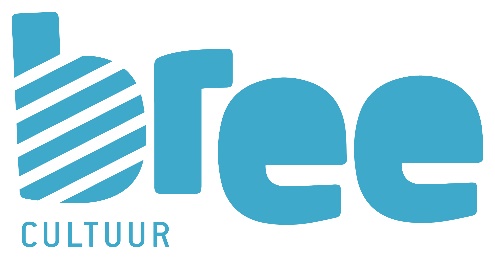 AANVRAAG ERKENNING SOCIAAL CULTURELE VERENIGINGVoorwaarden Sociaal-culturele verenigingen kunnen erkend worden indien zij voldoen aan de volgende criteria:Om erkend te worden moet de vereniging:haar zetel hebben op het grondgebied van Breeeen werking (activiteiten) ontplooien die openstaat voor de hele Breese gemeenschapopgericht zijn door private personen en geen beroepsdoeleinden, winst- of 
    handelsoogmerken hebbenop regelmatige basis sociaal-culturele activiteiten organiseren en zich daarbij richten op 
    ontspanning, vorming, informatie-uitwisseling of kunstbeoefening in groepsverbandgeleid worden door een bestuur dat minstens uit drie leden bestaatper werkingsjaar ten minste zes bestuursvergaderingen organisereneen culturele werking bewijzen van minstens één kalenderjaarde controle van het stadsbestuur aanvaarden onder 
     meer d.m.v. jaarlijkse actuele informatie over bestuur, leden en activiteiten (bijvoorbeeld 
     in de vorm van een jaarprogramma of werkingsverslag)vrije aansluiting bij de vereniging moet mogelijk zijnVoordelen van een erkenningWat zijn de voordelen van een erkenning als sociaal-culturele vereniging?gebruik van stedelijke basisinfrastructuur tegen verminderd tariefgratis gebruik van materialen van de uitleendienst van de cultuurdienst en jeugddiensttechnische ondersteuning bij bepaalde activiteiten of voorstellingengratis publicatie van de activiteiten in de stadskrantbasissubsidie (indien uw vereniging voldoet aan de erkenningsvoorwaarden voor 
     basissubsidie.)Aanvraag Verenigingen die erkend wensen te worden kunnen op elk moment een gemotiveerde aanvraag richten aan de cultuurdienst. De aanvraag bevat: een exemplaar van de statuten of, als die er niet zijn, een omschrijving van het 
    nagestreefde doel (visie)de samenstelling van het bestuur met de vermelding van de naam, voornaam en het 
    adres van de bestuursledende opgave van het totaal aantal leden (indien nodig moet het totale ledenaantal 
     worden bevestigd door het nationaal secretariaat of een andere bevoegde instantie)een verslag voorzien van de nodige bewijsstukken over de activiteiten gerealiseerd tijdens 
    het vorige werkjaarHet aanvraagdossier wordt bezorgd aan de cultuurdienst (Kloosterstraat 13, 3960 Bree).Meer uitleg over de criteria en de erkenningsprocedure vind je in het reglement voor de erkenning en subsidiëring van sociaal-culturele verenigingen en projecten van de stad Bree.Vul dit formulier in en bezorg het aan An Wynants, Kloosterstraat 13, 3960 Bree of via an.wynants@bree.be . Indien u nog vragen heeft kan u An Wynants contacteren op het nummer 089 84  85 66AANVRAAGFORMULIER ERKENNING SOCIAAL CULTURELE VERENIGINGENNaam van de vereniging:Maatschappelijk zetel van de vereniging (officieel contactadres): Doel van de vereniging:Bestuur van de vereniging:1 Naam:Adres:Woonplaats:e-mail:telefoon/GSM:2Naam:AdresWoonplaats:e-mail:telefoon/GSM:3Naam:Adres:Woonplaats:e-mail:telefoon/GSM:4Naam:Adres:Woonplaats:e-mail:telefoon/GSM:5Naam:Adres:Woonplaats:e-mail:telefoon/GSM:Aantal leden: Hoe kan men zich aansluiten bij de vereniging: Overzicht bestuursvergaderingen van het afgelopen jaar: Overzicht activiteiten van afgelopen werkjaar (+ bewijsstukken toevoegen bv. factuur gebruik lokalen, affiches, uitnodigingen e.d.):